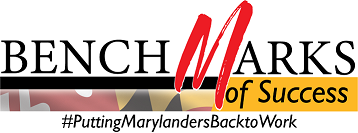 
WIOA Alignment Group Meeting Monday, March 30, 2020, 1:00 – 2:00 PMCall-in #: 413-961-2625 / Access Code: 
I. Welcome and Introductions								 

II. 2020 WIOA State Plan Update				 					

III. Partner Updates on COVID-19MD Labor DWDAL 								MD Labor UI										MD Labor GWDB									DHS											MSDE DORS										DHCD											MWA											Title II/Community Colleges									IV. Good of the Order										All 




Next Meeting of the WIOA Alignment Group: Monday, April 27, 2020 